 производственно – строительное предприятие « ТеплоДомСтрой»                                                                                                   тел. 8-908-067-03-26	                      77-66-803                                                                                                                                         ЧМЗ 2ая Павелецкая 28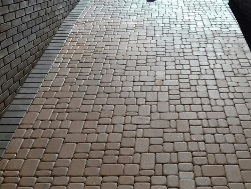     Плитка «Старый  город» толщ 30мм        серая                                300р/кв/м	                                                                       цветная                              350р/кв/м     Плитка «Кирпичик» толщ 30мм                серая 			  300р/кв/м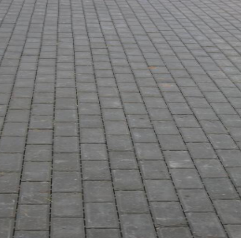 	                50 штук в кв / м                                цветная	                               350р/кв/мПлитка «Волна»   толщ 50/80мм                серая                                350-400р/кв/м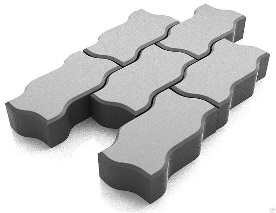             40 штук в кв /м                                 цветная		  400-450р/кв/м   Плитка «Ромбик» толщ 50/80мм              серая                                 350-400р/кв/м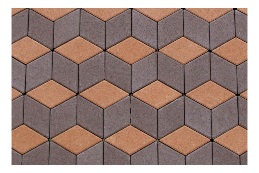 	               30 штук в кв/м                                   цветная	                 400-450р/кв/м
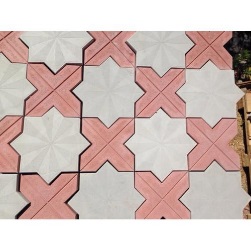    Плитка «Звезда»  толщ 50/80мм                серая			   350-400р/кв/м	                                                                       цветная		   400-450р/кв/м
    Бордюр 400мм				   серый                               60р/шт
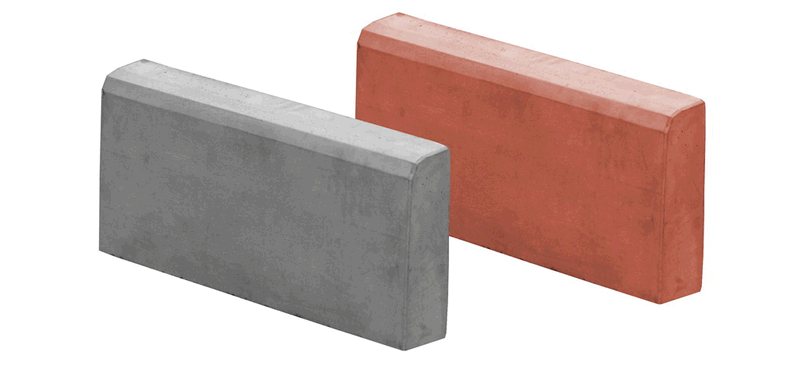      Шлакоблок-Отсевоблок                            4 отверстия                        26р/шт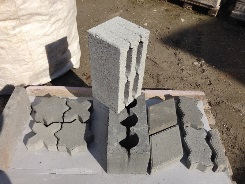                                                                3  отверстия                       28р/шт      Керамзитоблок    	                                        4 отверстия                     38р/шт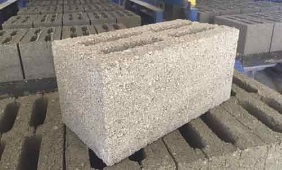      Керамзитоблок                                           полнотелый		   60р/шт
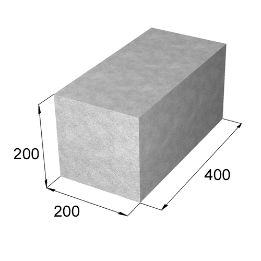   Керамзитоблок    400/200/400              с облицовкой                  145р/шт
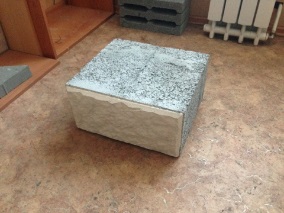    Теплоблок                                                   с облицовкой        160-200 р/шт        
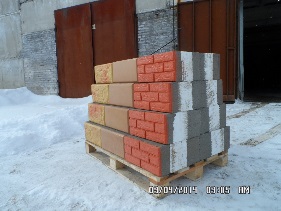    Фундаментный блок                                  полнотелый                     50р/шт 
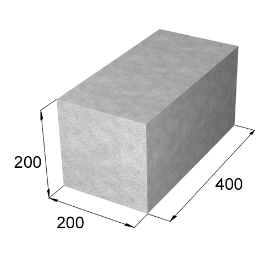 Изготавливаем: Теплоблок р-р 300/400/200, 400/400/200 цвет и фактура на выбор. Пескоблок и Шлакоблок четырёх и трёх пустотный, простеночный 120мм и 90мм. Керамзитоблок пустотелый, полнотелый с фактурой и без неё  р-р 200/400/200, 200/400/300, 200/400/400. Кирпич облицовочный толщиной от 50мм. Фундаментный блок р-р 200/400/200, 200/400/300, 200/400/400.  Плитку тротуарную серую и цветную толщиной 30-50-80мм, добор к ним. Бордюр садовый. Пена монтажная. Собственное производство. Свои строительные бригады. Применяем только экологически-чистое сырьё!